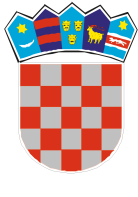 REPUBLIKA HRVATSKAOPĆINSKI KAZNENI SUD U ZAGREBU Ilica-Selska, Ilica 207	Ured predsjednika suda7 Su-316/2022Zagreb, 20. prosinca 2022. godineSukladno članku 45.  Zakona o državnim službenicima („Narodne novine“, broj 92/05, 140/05, 142/06, 77/07, 107/07, 27/08, 34/11, 49/11, 150/11, 34/12, 49/12, 37/13, 38/13, 01/15, 138/15, 61/17, 70/19 i 98/19) i članku 2. Uredbe o raspisivanju i provedbi javnog natječaja i internog oglasa u državnoj službi („Narodne novine“, broj 78/17 i 89/19 uz prethodnu suglasnost Ministarstva pravosuđa i uprave  KLASA:119-03/22-04/21, URBROJ: 514-08-03-02-01/03-22-48 od 09. prosinca 2022.  godine Općinski kazneni sud u Zagrebu raspisujeJAVNI NATJEČAJza prijam u državnu službu na neodređeno vrijeme1. Administrativni referent - sudski zapisničar - 1 (jedan) izvršitelj/ica2. Administrativni referent - sudski zapisničar (vježbenik) - 2 (dva) izvršitelja/iceStručni uvjeti za radno mjesto: 1. Administrativni referent - sudski zapisničar- srednja stručna sprema upravne, ekonomske, birotehničke ili grafičke struke, odnosno gimnazija ili druga četverogodišnja škola čiji je nastavni plan i program isti ili u pretežitom dijelu jednak nastavnom planu i programu škola u kojima se obrazuju kadrovi za propisanu struku- poznavanje rada na računalu (vrlo dobro poznavanje daktilografije) za radno mjesto administrativni referent - sudski zapisničar– poznavanje rada u računalnom sustavu Word/Windows, za radno mjesto administrativni referent - sudski upisničar- najmanje jedna godina radnog iskustva na istim ili sličnim poslovima- položen državni  ispit2. Administrativni referent - sudski zapisničar (vježbenik)- srednja stručna sprema upravne, ekonomske, birotehničke ili grafičke struke, odnosno gimnazija ili druga četverogodišnja škola čiji je nastavni plan i program isti ili u pretežitom dijelu jednak nastavnom planu i programu škola u kojima se obrazuju kadrovi za propisanu struku- poznavanje rada na računalu (vrlo dobro poznavanje daktilografije)- bez radnog iskustava u struci ili s radnim iskustvom kraćim od vremena propisanog za vježbenički staž (vježbenički staž traje 12 mjeseci).Osim navedenih uvjeta, kandidati moraju ispunjavati i opće uvjete za prijam u državnu službu, koji su propisani odredbama članka 48. Zakona o državnim službenicima.U državnu službu ne može biti primljena osoba za čiji prijam postoje zapreke iz članka 49. Zakona o državnim službenicima.Na natječaj se mogu prijaviti osobe oba spola. Pod rednim brojem 1. službenici se primaju u državnu službu uz probni rad od 3 mjeseca.Pod rednim brojem 2. za osobe primljene u državnu službu redovitim postupkom (vježbenici) probni rad (vježbenički staž) traje 12 mjeseci. Na javni natječaj mogu se prijaviti i kandidati koji nemaju položen državni ispit odgovarajuće razine, uz obvezu polaganja državnog ispita sukladno članku 56. Zakona o državnim službenicima.Sukladno čl. 56. st. 1. Zakona o državnim službenicima, vježbenik primljen u državnu službu na neodređeno vrijeme dužan je položiti državni ispit propisane razine za radno mjesto na koje je raspoređen najkasnije u roku od godine dana od dana početka rada u državnoj službi utvrđenog rješenjem o rasporedu na radno mjesto, s tim da najranije dva mjeseca prije isteka probnog rada može pristupiti polaganju državnog ispita (čl. 53. st. 2. Zakona o državnim službenicima).U prijavi na javni natječaj navode se osobni podaci podnositelja prijave (osobno ime, adresa stanovanja, broj telefona, odnosno mobitela, po mogućnosti e-mail adresa) i naziv radnog mjesta na koje se prijavljuje.Prijavu je potrebno vlastoručno potpisati. Uz prijavu, kandidati  su dužni priložiti: životopis dokaz o hrvatskom državljanstvu (preslika osobne iskaznice, vojne iskaznice, putovnice ili domovnice),preslika svjedodžbe preslika uvjerenja o položenom državnom stručnom ispitu, ako kandidat ima položen državni stručni ispitdokaz o radnom iskustvu (elektronički zapis ili potvrdu o podacima evidentiranim u bazi podataka Hrvatskog zavoda za mirovinsko osiguranje, potvrdu poslodavca o radnom iskustvu na odgovarajućim poslovima i dr. (rješenje o rasporedu, ugovor o radu ili drugi dokaz iz kojeg je vidljivo na kojim poslovima je kandidat radio)Isprave se prilažu u neovjerenoj preslici, a prije izbora kandidata predočit će se izvornik.Rok za podnošenje prijava na javni natječaj je 8 dana od objave u „Narodnim novinama“.Prijave se podnose neposredno ili preporučeno poštom na adresu: Općinski kazneni sud u Zagrebu, Ravnateljstvo suda, 10000 Zagreb, Ilica 207,  s naznakom "Prijava na javni natječaj - administrativni referent - sudski zapisničar - 1 (jedan) izvršitelj/ica". ili  Prijava na javni natječaj - administrativni referent - sudski zapisničar (vježbenik) - 2 (dva) izvršitelja/ice". Potpunom prijavom smatra se ona koja sadrži sve podatke i priloge navedene u javnom natječaju.Osoba koja nije podnijela pravodobnu ili potpunu prijavu ili ne ispunjava formalne uvjete iz javnog natječaja, ne smatra se kandidatom u postupku javnog natječaja o čemu joj se dostavlja pisana obavijest, u pravilu, putem elektroničke pošte.Osobe koje prema posebnim propisima ostvaruju pravo prednosti, moraju se u prijavi pozvati na to pravo, odnosno uz prijavu priložiti svu propisanu dokumentaciju prema posebnom zakonu.Kandidat/kinja koji/a može ostvariti pravo prednosti kod prijama u državnu službu sukladno članku 101. Zakona o hrvatskim braniteljima iz Domovinskog rata i članovima njihovih obitelji („Narodne novine“, broj 121/17, 98/19, 84/21), članku  Zakona o zaštiti vojnih i civilnih invalida rata („Narodne novine“, broj 33/92, 57/92, 77/92, 27/93, 58/93, 2/94, 76/94, 108/95, 108/96, 82/01, 103/03, 148/13, 98/19), članku 47. Zakona o civilnim stradalnicima iz Domovinskog rata („Narodne novine“, broj 84/21), članku 9. Zakona o profesionalnoj rehabilitaciji i zapošljavanju osoba s invaliditetom („Narodne novine“, broj 157/13, 152/14, 39/18, 32/20) i članku 22. Ustavnog zakona o pravima nacionalnih manjina („Narodne novine“, broj 155/02, 47/10, 80/10 i 93/11), dužan/a se u prijavi na javni natječaj pozvati na to pravo te ima prednost u odnosu na ostale kandidate samo pod jednakim uvjetima. Kandidat/kinja koji/a se poziva na pravo prednosti pri zapošljavanju u skladu s člankom 101. Zakona o hrvatskim braniteljima iz Domovinskog rata i članovima njihovih obitelji i člankom 47. Zakona o civilnim stradalnicima iz Domovinskog rata uz prijavu na natječaj dužan/a je priložiti, pored dokaza o ispunjavanju traženih uvjeta i sve potrebne dokaze dostupne na poveznici Ministarstva hrvatskih branitelja: https://branitelji.gov.hr/zaposljavanje-843/843.Kandidat/kinja koji/a se poziva na pravo prednosti pri zapošljavanju u skladu s člankom 9. Zakona o profesionalnoj rehabilitaciji i zapošljavanju osoba s invaliditetom  uz prijavu na natječaj dužan/a je, pored dokaza o ispunjavanju traženih uvjeta, priložiti i dokaz o utvrđenom statusu osobe s invaliditetom.Kandidat/kinja koji/a se poziva na pravo prednosti pri zapošljavanju u skladu sa člankom 22. Ustavnog zakona o pravima nacionalnih manjina uz prijavu na natječaj, pored dokaza o ispunjavanju traženih uvjeta, nije dužan/a dokazivati svoj status pripadnika nacionalne manjine.Izabrani/a kandidat/kinja bit će pozvan/a da u primjerenom roku, a prije donošenja rješenja o prijmu u državnu službu, dostavi uvjerenje nadležnog suda da se protiv njega ne vodi kazneni postupak, uvjerenje o zdravstvenoj sposobnosti za obavljanje poslova radnog mjesta i izvornike drugih dokaza o ispunjavanju formalnih uvjeta iz javnog natječaja, uz upozorenje da se nedostavljanje traženih isprava smatra odustankom od prijma u državnu službu.Komisiju za provedbu javnog natječaja (u nastavku teksta: Komisija) imenuje čelnik Općinskog kaznenog suda u Zagrebu. Komisija utvrđuje listu kandidata prijavljenih na javni natječaj koji ispunjavaju formalne uvjete iz javnog natječaja, čije su prijave pravodobne i potpune i kandidate s te liste upućuje na testiranje i intervju.Testiranje se sastoji od provjere znanja, sposobnosti i vještina kandidata (pisani dio testiranja, te daktilografsko testiranje) i razgovora Komisije s kandidatima (intervju).Kandidat/kinja koji/a nije pristupio/ila testiranju više se ne smatra kandidatom/kinjom u postupku.Opis poslova i podaci o plaći radnog mjesta, sadržaj i način testiranja te pravni izvori za pripremanje kandidata za testiranje, objavit će se na web stranici Općinskog kaznenog suda u Zagrebu https://sudovi.hr/hr/okszg istovremeno s objavnom javnog natječaja u Narodnim novinama. Vrijeme i mjesto održavanja testiranja, sadržaj i način testiranja, objavit će se najmanje pet dana prije dana određenog za testiranje, na web stranici Općinskog kaznenog suda u Zagrebu https://sudovi.hr/hr/okszg.Ako se na javni natječaj ne prijave osobe koje ispunjavaju propisane uvjete, odnosno ako prijavljeni kandidati ne zadovolje na testiranju, čelnik tijela Općinskog kaznenog suda u Zagrebu će obustaviti postupak po ovom natječaju. O rezultatima javnog natječaja, kandidati/kinje će biti obaviješteni javnom objavom rješenja o prijmu u državnu službu izabranih kandidata na web stranici Ministarstva pravosuđa i uprave https://mpu.gov.hr/ i na web stranici Općinskog kaznenog suda u Zagrebu https://sudovi.hr/hr/okszg.Dostava rješenja svim kandidatima smatra se obavljenom istekom osmoga dana od dana objave na web stranici Ministarstva pravosuđa i uprave.							Općinski kazneni sud u Zagrebu